Instrumento de valoraciónFecha:____________________Nombre de la actividad: __________________________________________________Sede desde donde participa: ______________________________________________ Instrucciones:Leo cuidadosamente cada aspecto y selecciono aquel con el que más me identifico. ¡Gracias! su contribución nos permite mejorar.  Valoración de la sesiónMetodología Piensa en Arte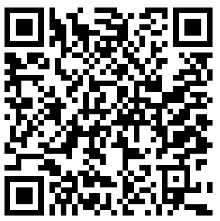 Enlace a evaluación, en caso que no se pueda hacer lectura del código QR:https://docs.google.com/forms/d/e/1FAIpQLScCpoh7pzEKuEJo94kqz8eeMOZ8Ms6JtNpUGTdNlvVoJzVaIQ/viewformAspectosExcelente Muy buenoBuenoRegular El tema bajo el que se me convocó o invitó tiene coherencia con lo expuesto durante la videoconferencia.El contenido y la profundidad del tema tratado tienen relación con la duración de la actividad.Se desarrollan actividades que promueven   la interacción  de los participantesLas actividades propuestas durante la videoconferencia se organizaron con los tiempos adecuados.Contribuyó a mi quehacer laboral o estudiantil.La atención recibida por parte del facilitador de sede.El espacio físico para el desarrollo de las actividades propuestas.Los recursos digitales y tecnológicos usados para el desarrollo de las actividades.El audio y el video se reciben con claridad.La videoconferencia como medio para interactuar y capacitarse resulta útil y efectivo. Lo que más me gustó de esta actividad fue(opcional)Lo que menos me gustó de esta actividad(opcional)